      Б О Й О Р О Ҡ		                             	         РАСПОРЯЖЕНИЕ      «16» июль 2016 й.	                      № 1-18                    «16» июля 2016 г.Об утверждении календарного плана физкультурных (спортивных) мероприятий сельского поселения Дмитриево-Полянский  сельсовет муниципального района Шаранский район Республики Башкортостан, включающих реализацию комплекса ГТО среди детей и взрослых на 2016-2017 годы       В целях привлечения широких масс населения к занятиям физической культурой, развития детского спорта, формирования и подготовки спортивного резерва, руководствуясь Федеральным законом от 6 октября 2003 г. № 131-ФЗ «Об общих принципах организации местного самоуправления в Российской Федерации», Федеральным законом от 04 декабря 2007 г. № 329-ФЗ «О физической культуре и спорте в Российской Федерации»,  Уставом сельского поселения Дмитриево-Полянский  сельсовет муниципального района Шаранский район Республики Башкортостан:Утвердить прилагаемый календарный план физкультурных (спортивных) мероприятий сельского поселения Дмитриево-Полянский  сельсовет муниципального района Шаранский район Республики Башкортостан, включающих реализацию комплекса ГТО среди детей и взрослых на 2016-2017 годы.Организовать участие инвалидов и лиц с ограниченными возможностями здоровья в физкультурных (спортивных) мероприятиях, предусмотренных календарным планом, утвержденным настоящим распоряжением.             Глава сельского поселения:                          		Г.А. АхмадеевБашкортостан РеспубликаһыныңШаран районыМуниципаль районынынДмитриева Поляна ауыл СоветыАуыл билємәће ХакимиәтеБаҫыу урамы,2А, Дмитриева Поляна ауылы, Шаран районы Башкортостан Республикаһының, 452630 Тел./факс (34769) 2-68-00e-mail:dmpolss@yandex.ruhttp:// www.sharan-sovet,ru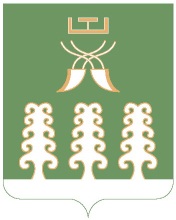 Администрация сельского поселенияДмитриево-Полянский сельсоветМуниципального районаШаранский районРеспублики Башкортостанул.Полевая, дом 2А, д.Дмитриева Поляна Шаранского района Республики Башкортостан, 452630 Тел./факс (34769) 2-68-00e-mail:dmpolss@yandex.ruhttp:// www.sharan-sovet,ru